П О М Ш У Ö МР Е Ш Е Н И ЕО досрочном прекращении полномочий депутата Совета муниципального района «Печора» Лебедева А.А.Руководствуясь пунктом 5 части 10 статьи 40 Федерального закона от 06 октября 2003 года № 131-ФЗ «Об общих принципах организации местного самоуправления в Российской Федерации», статьёй 36 Устава муниципального образования муниципального района «Печора», Совет муниципального района «Печора» р е ш и л:	1.  Досрочно прекратить полномочия депутата Совета муниципального района «Печора» седьмого созыва по трехмандатному избирательному округу № 20 Лебедева Алексея Алексеевича в связи со вступлением в отношении его в законную силу обвинительного приговора суда.	2. Настоящее решение вступает в силу со дня его принятия и подлежит официальному опубликованию.Председатель Совета муниципального района «Печора»                                                    Г.К. Коньковг. Печора20 декабря 2023 года№ 7-28/374«ПЕЧОРА»  МУНИЦИПАЛЬНÖЙ РАЙОНСАСÖВЕТ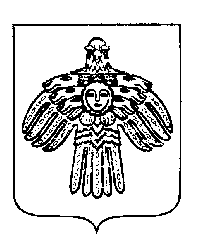 СОВЕТ МУНИЦИПАЛЬНОГО РАЙОНА «ПЕЧОРА»